Short introduction of the projectProject organizationPlanned budget of the racing seasonTime plan of the project 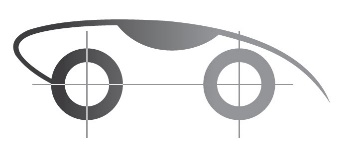 